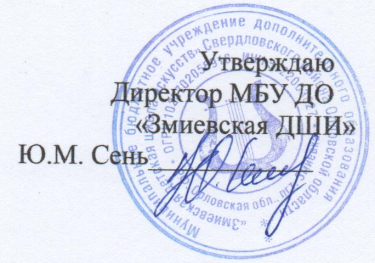 План заданий для дистанционных занятий преподавателя Александровой М.С.для 1 класса при 5 -летнем сроке обученияДата Живопись01.04Контрастная гармония (на насыщенных цветах) Натюрморт на контрастном цветовом фоне. Использование акварели, бумаги различных форматов. 08.04Продолжение урока. Применение различных приемов акварели. Завершение работыКомпозиция станковая02.04Выполнение живописной композиции на тему «Пейзаж». Формат А309.04Продолжение урока. Совершенствование навыков решения листа как единого целого произведения с композиционным центром. Беседы об искусстве02.04Профессии в области хореографии. Просмотр отрывков прославленных произведений.09.04Искусство театра. История театра, виды театральных постановок. Рисунок03.04Натюрморт из двух предметов быта светлых по тону на сером фоне. Формат А410.04Продолжение урока. Тоновое решение. Передача пространства.